SCIENCES 1						La digestion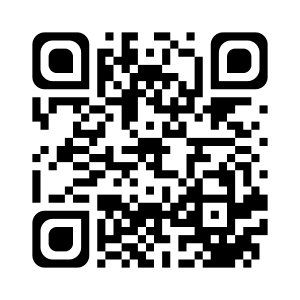 Que devient la pomme que je mange ?Les aliments que nous mangeons sont digérés, c’est-à-dire transformés en éléments plus simples : des nutriments (qui sont ensuite envoyés dans le sang et que notre organisme pourra utiliser).Ces transformations ont lieu dans l’appareil digestif.Le parcours des aliments est le suivant : la bouche, l’œsophage, l’estomac, l’intestin grêle, le gros intestin puis l’anus. 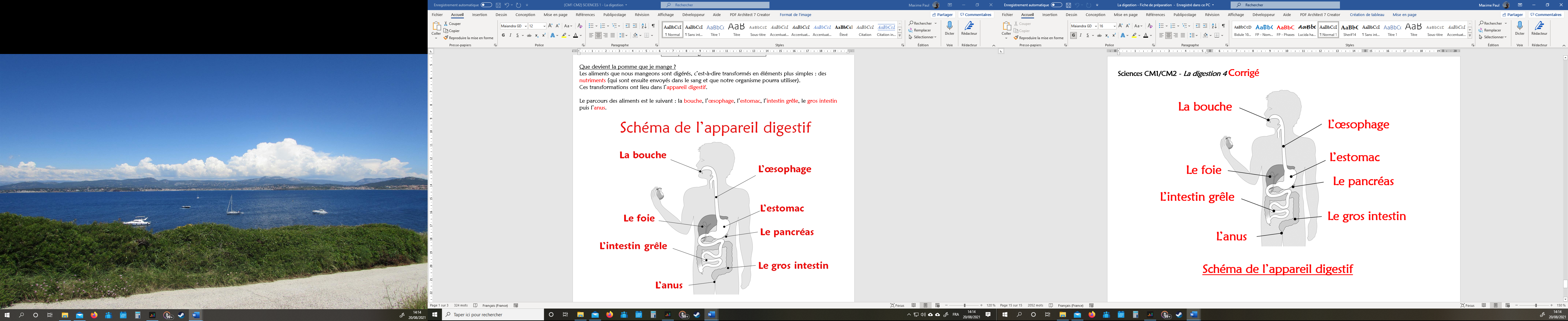 Comment les aliments sont-ils transformés en nutriments ?La digestion se fait en plusieurs étapes.Une transformation mécanique : la mâchoire broie les aliments dans la bouche.Des transformations chimiques : les sucs digestifs (salive, suc gastrique, suc intestinal, suc pancréatique, bile) transforment les aliments en morceaux microscopiques : les nutriments.Les nutriments sont envoyés dans le sang au niveau de l’intestin.SCIENCES 1					La digestionQue devient la pomme que je mange ?Les aliments que nous mangeons sont digérés, c’est-à-dire transformés en éléments plus simples : des ......................................................... (qui sont ensuite envoyés dans le sang et que notre organisme pourra utiliser).Ces transformations ont lieu dans l’................................................................. .Le parcours des aliments est le suivant : la ........................................ , l’................................................... , l’.......................................... , l’......................................................... , le ....................................................... puis l’.................................... . Comment les aliments sont-ils transformés en nutriments ?La ........................................................ se fait en plusieurs étapes.Une ..................................................................... : la mâchoire broie les aliments dans la bouche.Des ..................................................................... : les ................................. ...................................................... (salive, suc gastrique, suc intestinal, suc pancréatique, bile) transforment les aliments en morceaux microscopiques : ..................................................................... .Les nutriments sont envoyés ............................................................... au niveau de l’............................................... .Tout ce qui n’est pas utilisable par le corps est rejeté par l’................................. .Je sais ma leçon si…SCIENCES 1 Je connais le nom des différents éléments du tube digestif.SCIENCES 1 Je sais comment les aliments sont digérés.Je sais ma leçon si…SCIENCES 1 Je connais le nom des différents éléments du tube digestif.SCIENCES 1 Je sais comment les aliments sont digérés.